Automotive Engines Theory and Servicing 10th EditionChapter 4 – Fasteners and Thread RepairLesson PlanCHAPTER SUMMARY: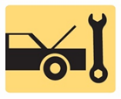 1. Threaded Fasteners, Metric Bolts, Grade of Bolts, Tensile Strength, Nuts, and Taps and Dies2. Thread Pitch Gauge, Sheet Metal Screws, Washers, and Snap Rings and Clips3. Broken Fastener Removal and Threaded Repair Insert_____________________________________________________________________________________OBJECTIVES: 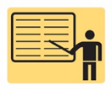 1. Identify bolts and explain the strength ratings of threaded fasteners.2. Discuss the purpose of nuts, taps, dies, thread pitch gauges, screws, and washers.3. Discuss how snap rings and clips are used.4. Explain how to avoid broken fasteners.5. Compare the different types of thread repair inserts._____________________________________________________________________________________RESOURCES: (All resources may be found at jameshalderman.com)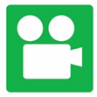 1. Task Sheet: Thread Repair2. Chapter PowerPoint 3. Crossword Puzzle and Word Search (A0) 4. Videos: (A0) Automotive Fundamentals5. Animations: (A0) Automotive Fundamentals_____________________________________________________________________________________ACTIVITIES: 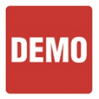 1. Task Sheet: Thread Repair_____________________________________________________________________________________ASSIGNMENTS: 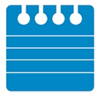 1. Chapter crossword and word search puzzles from the website.2. Complete end of chapter quiz from the textbook. 3. Complete multiple choice and short answer quizzes downloaded from the website._____________________________________________________________________________________CLASS DISCUSSION: 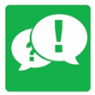 1. Review and group discussion chapter Frequently Asked Questions and Tech Tips sections. 2. Review and group discussion of the five (5) chapter Review Questions._____________________________________________________________________________________NOTES AND EVALUATION: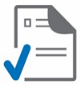 _____________________________________________________________________________________